Consorzio 6 Toscana Sud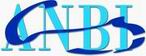 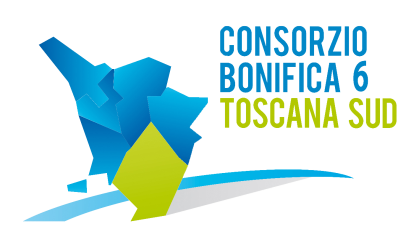 58100 GROSSETOViale Ximenes n. 3Tel. 0564.22189 Fax 0564.20819DECRETO DEL PRESIDENTE N. 155 DEL 30 SETTEMBRE 2014L’anno duemilaquattordici il giorno 30 del mese di Settembre alle ore 9.30 presso la sede del Consorzio in Grosseto, via Ximenes n.3IL PRESIDENTEVista la Legge Regionale n. 79 del 27.12.2012;Vista la Deliberazione della Assemblea Consortile n°1, seduta n°1 del 25.02.2014 che ha eletto Presidente del Consorzio Fabio Bellacchi, Vicepresidente Mauro Ciani e terzo Membro Marco Mariotti;Preso atto dell’insediamento dell’Ufficio di Presidenza, ai sensi dell’art.17 della L.R. 79/2012;XXXXXXXXXXXXConsiderata la necessità di intervenire sul corso Fosso Armancione ostruito da una frana in Comune di Roccalbegna; Considerato che la Giunta Regionale Toscana con Verbale della seduta del 23.12.2013 - delibera n.1194 approvava il Documento Annuale per la Difesa del Suolo per l’anno 2014 previsto dall’art. 12 quinques della L.R. 91/1998 di cui l’Allegato A parte integrante e sostanziale elencava tutti gli interventi finanziati nell’anno 2014;Visto il progetto redatto dal Consorzio 6 Toscana Sud in data 28.07.2014 denominato “LOTTO 006 - RIPRISTINO DI BRIGLIE A MONTE DELL'ABITATO DI ROCCALBEGNA”, poi successivamente rinominato in “LOTTO 006 - R2013OGR0090 - SISTEMAZIONE VERSANTE IN FRANA NEI PRESSI DELL'ABITATO DI ROCCALBEGNA”  per un Importo complessivo di € 502.360,00, approvato con Decreto del Presidente n° 110 del 31.07.2014;Considerato che in data 05.08.2014 è stata convocata la Conferenza dei Servizi, presso la Sede del Consorzio 6 Toscana Sud, per l’acquisizione di tutti i pareri e autorizzazioni necessarie per l’esecuzione dei lavori in oggetto;Visti i pareri favorevoli pervenuti e rilasciati in sede di Conferenza dei Servizi Decisoria dagli Enti interessati;Visto il verbale della Conferenza dei Servizi del 05.08.2014;Visto che con decreto del Presidente n° 130 del 02.09.2014 si è concluso il procedimento autorizzativo iniziato in data 31.07.2014 con l’acquisizione di tutti i pareri;Considerato che il parere rilasciato in sede di conferenza dei servizi ( nota pervenuta al Consorzio in data 27.08.2014 n° rif. “Ombrone 9467”) da parte dell' Ufficio Tecnico del Genio Civile di Area Vasta Grosseto – Siena, sottolineava la necessità di procedere allo studio complessivo del corpo di frana;Visto che nella progettazione riguardante gli interventi di cui al Lotto 006 si è reso necessaria la specifica relazione geologica e che per tale relazione il tecnico incaricato dal Consorzio 6 toscana Sud è stato il Geologo Franco Duranti;Considerato che l’intervento di studio generale sull’intero corpo di frana richiede uno studio geotecnico approfondito;Viste le linee tecniche dello schema generale di studio, proposto dal Geologo Franco Duranti per un importo complessivo di euro 129.666,48;Considerato la necessità di approvare tale studio per richiedere il suo finanziamento alla Regione Toscana per l’importo sopraindicato attraverso il Documento Annuale per la Difesa del Suolo annualità 2015;Viste le disposizioni di cui al D.lgs. n° 163/2006 e successive modifiche ed integrazioni in materia di lavori pubblici;Viste le disposizioni di cui alla Legge n° 241/1990 e s.m.i. in materia di norme sul procedimento amministrativo;Preso atto dei pareri del Responsabile del Procedimento e del Direttore Generale sul procedimento tecnico-amministrativo in oggetto;D E C R E T Adi approvare lo schema generale di studio geotecnico sulla frana di Roccalbegna proposto dal Geologo Franco Duranti per un importo complessivo di euro 129.666,48 finalizzato all’inserimento del suddetto studio nel D.A.D.S. anno 2015;di dichiarare il presente decreto immediatamente eseguibile, prevedendo la pubblicazione sul sito internet del Consorzio.IL PRESIDENTE(Fabio Bellacchi)